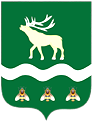 Российская Федерация Приморский крайДУМА ЯКОВЛЕВСКОГО МУНИЦИПАЛЬНОГО ОКРУГАПРИМОРСКОГО КРАЯРЕШЕНИЕ28 ноября 2023 года                    с. Яковлевка                                 № 164Об исполнении бюджета Яковлевского муниципального районаза 9 месяцев 2023 годаРассмотрев и обсудив отчет Администрации Яковлевского муниципального округа об исполнении бюджета Яковлевского муниципального района за 9 месяцев 2023 года, принимая во внимание Заключение Контрольно-счетной палаты Яковлевского муниципального округа на отчет об исполнении бюджета Яковлевского муниципального района за 9 месяцев 2023 года, Дума Яковлевского муниципального округа РЕШИЛА:1. Отчет об исполнении бюджета Яковлевского муниципального района за 9 месяцев  2023 года по доходам в сумме 467 440 851,19 рублей, по расходам в сумме 462 149 697,53 рублей, с превышением доходов над расходами в сумме 5 291 153,66  рублей принять к сведению.2. Настоящее решение вступает в силу со дня его принятия.Председатель Думы  Яковлевского
муниципального округа                                                             Е.А. Животягин